لئالئ الحكمة - بنام داناى يكتا يا إبراهيم آفتاب ظهور از أفق سماء علمحضرت بهاءاللهاصلی فارسی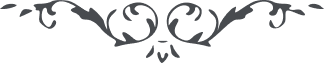 بنام داناى يكتايا ابراهيم آفتاب ظهور از افق سماء علم الهى ظاهر و مشهود، و قلم اعلى بذكر اولياى حق در مقام محمود مشغول، امروز روز محبّت و اتّحاد است و روز ائتلاف و وفاق، بايد جميع بيك كلمه ناطق باشيد و در يك هوا طاير و در ظلّ يك سدره ساكن، جهد نمائيد تا باين فضل اعظم فائز شويد، تا در حين صعود بوجه منير طلعة مقصود را ملاقات نمائيد، اين است و صيت قلم اعلى دوستان خود را.